											2nd September 2021Dear Parents & Carers,We are writing to inform you that, due to the planned road closures around Warrington in relation to The Tour of Britain (the UK’s most prestigious and longest-running international cycle race), and the disruption this is going to cause to an already often gridlocked road system we are reluctantly going to have to close Woolston Learning Village to all of our school pupils and college students at 1pm on Thursday 9th September.We have worked closely together with our Local Authority colleagues, particularly those in the specialist transport department, and although we have explored a number of possibilities we unfortunately cannot see another way around this. This is particularly difficult for our settings because we have pupils and students who attend from across Warrington, and who almost all need to access transport, so it will undoubtedly cause significant disruption whatever we do.Our shared aim is to ensure that pupils and students are not distressed by route changes, and significant delays caused by road closures, but please be assured that this is not a decision that we have taken lightly. As staff leave over an hour after the end of the school day we will remain onsite to complete a variety of work tasks, ensuring that this time is still devoted to completing important tasks for our children and young people.This means that all pupils and students who attend Fox Wood, Green Lane and Woolston Sixth Form College will need to be collected (via their usual transport arrangements) at 1pm on Thursday 9th September.We thank you for your understanding and support with this.Yours Faithfully,Lucinda Duffy, Joanne Mullineux, and Neil Bothwell.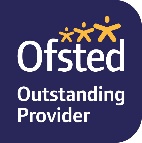 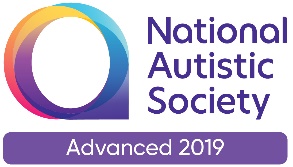 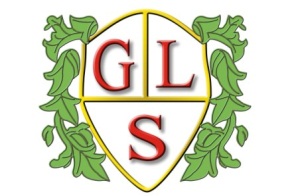 Joanne Mullineux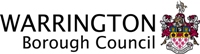 Acting HeadteacherLynne LedgardDeputy Headteacher